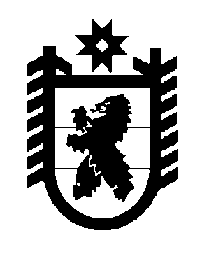 Российская Федерация Республика Карелия    ПРАВИТЕЛЬСТВО РЕСПУБЛИКИ КАРЕЛИЯРАСПОРЯЖЕНИЕот  26 апреля 2017 года № 225р-Пг. Петрозаводск 	В соответствии с частью 2 статьи 16 Закона Республики Карелия                      от 6 июня 2000 года № 414-ЗРК «Об управлении и распоряжении государственным имуществом Республики Карелия», частью 10 статьи 54 Федерального закона от 7 февраля 2011 года № 3-ФЗ «О полиции», учитывая обращение Министерства внутренних дел по Республике Карелия:	1. Передать в безвозмездное пользование Министерству внутренних дел по Республике Карелия имущество согласно приложению к настоящему распоряжению.2. Государственному комитету Республики Карелия по управлению государственным имуществом и организации закупок заключить с Министерством внутренних дел по Республике Карелия договор безвозмездного пользования имуществом, указанным в пункте 1 настоящего распоряжения. Временно исполняющий обязанности
 Главы Республики Карелия                                                   А.О. ПарфенчиковПриложение к распоряжениюПравительства Республики Карелияот  26 апреля 2017 года № 225р-ППеречень государственного имущества Республики Карелия, подлежащего передаче в безвозмездное пользование Министерству внутренних дел по Республике Карелия _____________№ п/пНаименование имуществаАдрес местонахождения имуществаИндивидуализирующие характеристики имущества1.Встроенные нежилые помеще-ния в админист-ративном зданииг. Петрозаводск, ул. Мелентьевой, д. 50аобщая площадь 384,6 кв. м, расположены на 1-м и 2-м этажах2.Здание мастер-ской, гаража, складаг. Петрозаводск, ул. Мелентьевой, д. 50аобщая площадь 409,1 кв. м 3.Здание складаг. Петрозаводск, ул. Мелентьевой, д. 50аобщая площадь  35,1 кв. м 